 ДЕПАРТАМЕНТ ОБРАЗОВАНИЯ АДМИНИСТРАЦИИ ГОРОДА ТОМСКАИнформационно-методический центр города ТомскаИНФОРМАЦИЯ С 21.12.2020График индивидуальных консультаций и контакты методистов МАУ ИМЦ на период дистанционной работыМАУ ИМЦ В СОЦИАЛЬНЫХ СЕТЯХ! ПРИСОЕДИНЯЙТЕСЬ! 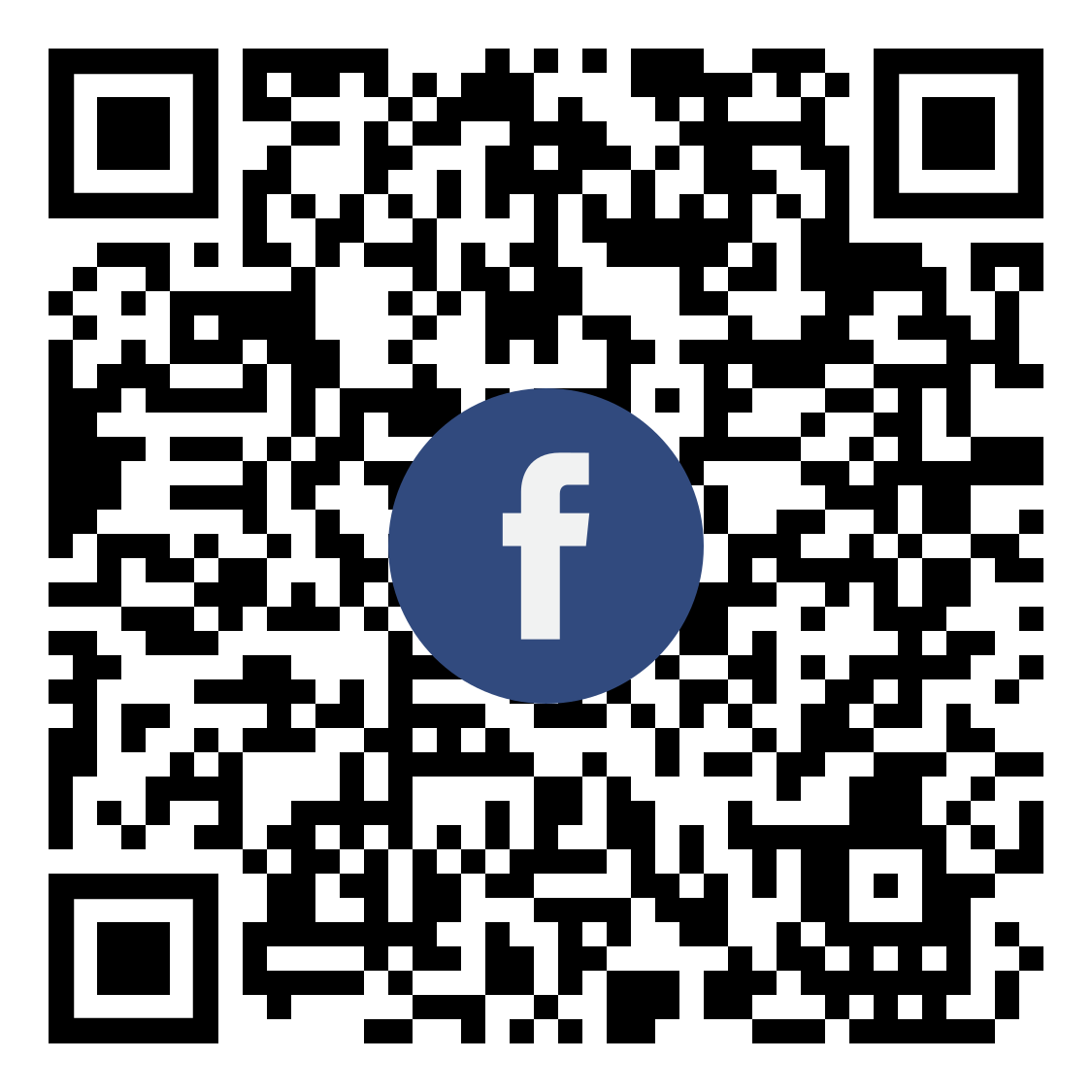 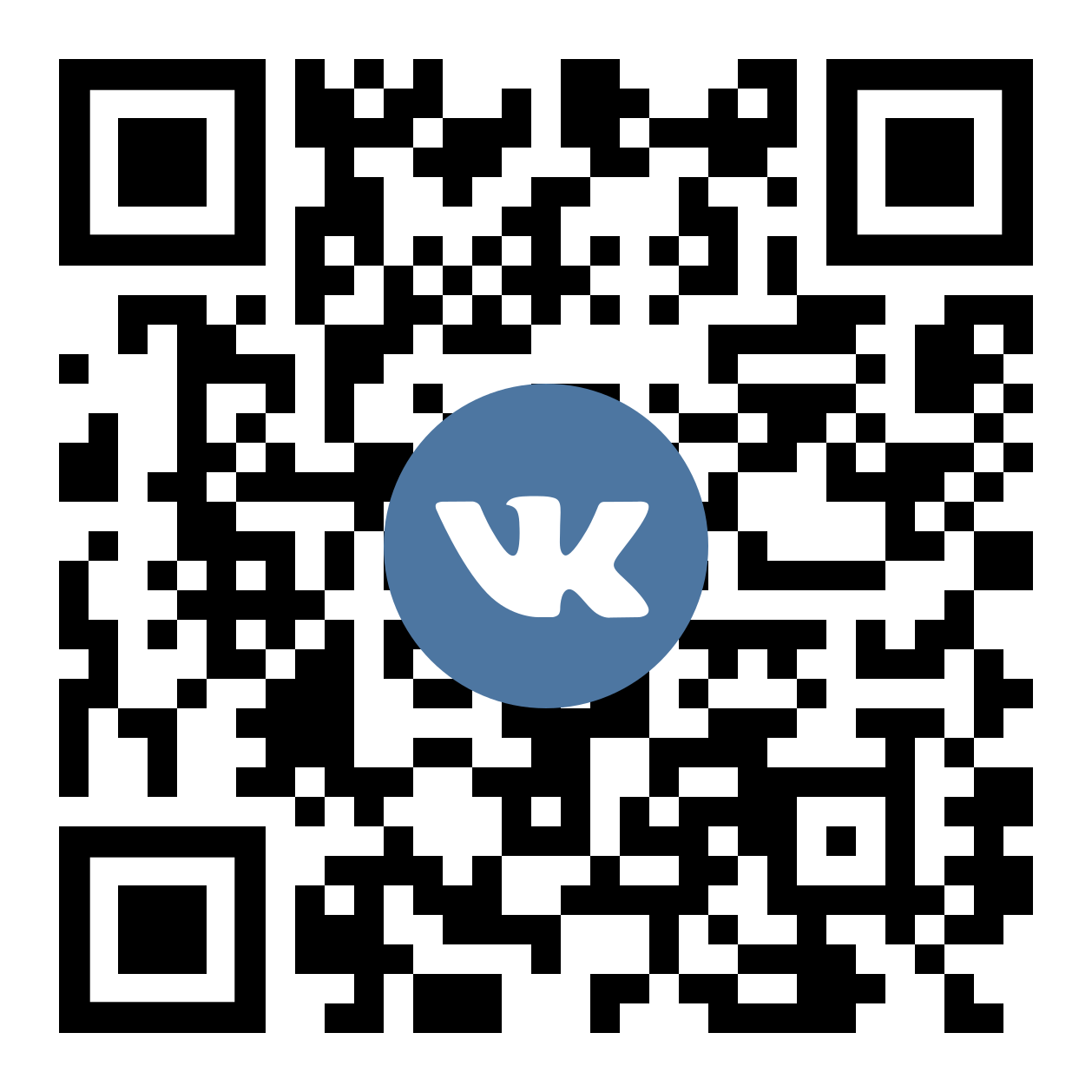 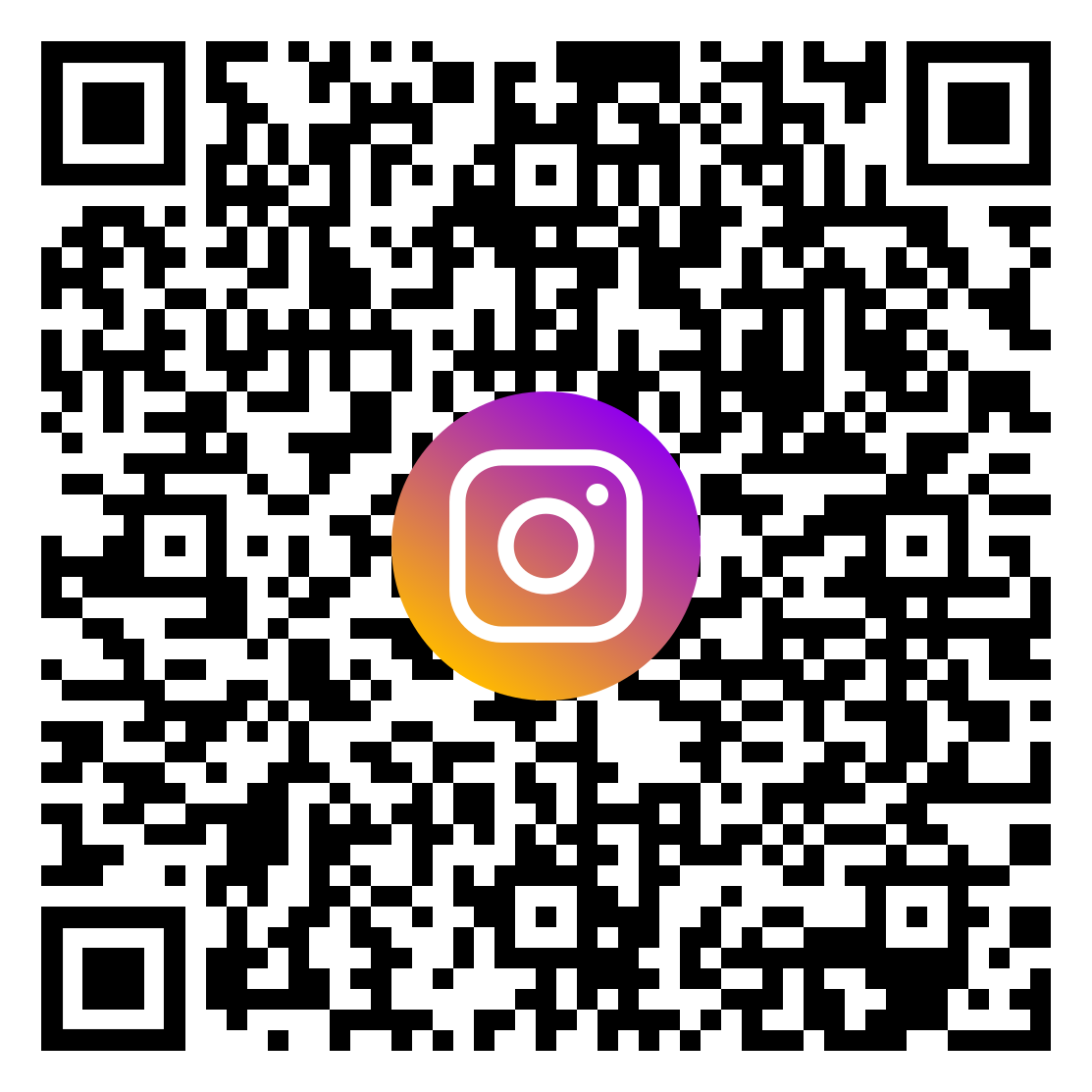 №п/пФИОДолжностьДень, время консультацииВид связиВид связиВид связи№п/пФИОДолжностьДень, время консультацииЭлектронная почтаСотовый телефонСоциальные cети1Пустовалова Вега ВадимовнадиректорVega_2005_11@mail.ru8-923-415-39-97 (обязательно предварительное смску или сообщение в ватсапе, кто Вы)https://vk.com/id3678686762.ЗлобинаАнна Константиновнаметодист по управлениюЧетверг08.30-13.0015.00-18.00е-mail: zlobina@imc.tomsk.rumetodist5454@mail.ruWhatsApp 8 913 827- 66- 588-953-929-16-77 Telegram 8 953 929 16-77ВКонтакте https://vk.com/id493450438Инстаграм https://www.instagram.com/zlobina_anna_imc/?hl=ruhttps://www.facebook.com/profile.php?id=100004116300623группы в WhatsApp: замдиректора г. Томска, ШНЗД, ШЦП, ОУР 3Ковбаса Екатерина Александровнаначальник отдела образовательных услуг, методист по истории и обществознаниюВторник 08.30-17.30kovbasa.eksan@mail.ru89138687632 Группа учителей истории и обществознания  What App Ссылка для вступления:https://chat.whatsapp.com/GREIxCihdAKGdbemaDsXY4 4Буркова Татьяна Дмитриевнаметодист по физике и астрономииВторник    15.00-17.30tabbur@mail.ru89528076361 (16-00 до 20-00)Группы в WhatsApp (физики г. Томска, молодые физики Томска) группа учителя физики в Telegram, instagram burkova.tanyaБараболя Светлана Анатольевнаметодист по математикесреда 14.00 — 17.30barabolytomsk@gmail.com896109816015Коряковцева Ирина Владимировнаметодист по русскому языку и литературеПонедельник 15.00 -17.30 Среда  15.00-17.30korira210776@gmail.com89526796653 до 19.006Надточий Елена Владимировнаметодист по физической культуреСреда8.30-12.30nadtochiy80@bk.ru89539274178группа в WhatsApp (Учителя физической культуры Томска)7Родионова Светлана Михайловнаметодист по иностранным языкамВторник14.00-17.00rosmsib@mail.ru89138586166https://vk.com/id1781251578Тереков Руслан Юрьевичметодист по ОРКСЭ/ ОДНКРЧетверг 15.00-17.30r.j.terekov@gmail.com8-952-175-54-61https://vk.com/r.j.terekov9Доронин Денис Андреевичметодист по ОБЖПятница 15.00-17.00doronin_d.a@mail.ru8-923-444-24-38 (08.00-20.00)10Тимофеева Алла Ивановнаметодист по детской и подростковой психологииВторник10.00 - 13.0015.00 - 17.30alla.timofeewa2013@yandex.ru8-913-883-73-7511Назмутдинова Динара Наильевнаметодист по детской психологииПонедельник 09.00-16.00ladidi25@mail.ru8-905-990-45-53instagram psihologi_doo_v_tomskeеhttps://www.instagram.com/psihologi_doo_v_tomske/12Бовкун Татьяна Николаевнаметодист по коррекционному образованиюВторник15.00-17.30bovkun79@yandex.ru8-952-179-8962instagram Логопеды города Томска, https://www.instagram.com/logoped.tomska13Осипова Оксана Александровнаметодист, зам.директораПонедельник 08.30-16.00ooa555@yandex.ru89528925440
звонки c 11-12.00, c 15-16.00Instagram, Metodist_region70
Писать в Direct14Казадаева Татьяна Владимировнаметодист по дошкольному образованиюПонедельник08.30-16.00tatyana.kazadaeva@mail.ru8 952 158 89 46 c 10.00 до 14.00Instagram, K_tatyana100Писать в  Direct15Кан Любовь Ивановнаметодист по начальным классамВторник   08.30-13.00 14.00-17.30kan6119@gmail.com89131105815 с 8.30 до 18.0016Зинченко Нина Николаевнаметодист по географии, технологииПонедельник    09.00-13.00 Среда  09.00 - 13.00 14.00 - 17.30zinchenkonina@rambler.ru89528089502 c 9.00-17-3017Андрейченко Надежда Владимировнаметодист по начальным классамВторник15.00-17.30nadya506@yandex.ru89234196100 с 13.30 до 17.30Писать в Direct18Задорожная Елена Васильевнаначальник отдела ЦМИОzadoroznaaelena15@gmail.com89521521878 с 8-30 до 17-3019Примакова Ирина Александровнаметодист отдела ЦМИОprimakova@imc.tomsk.ru89059915548    с 8.30 до 17.3020Коннова Марина Владимировнаметодист по химии, биологии,  методист отдела ЦМИОВторник 09.00 - 13.00  14.00 - 17.00 konnova@imc.tomsk.ru89131128911 с 8.30 до 17.3022Павленко Юлия Евгеньевнаметодист отдела ЦМИОuepavlenko@gmail.com8-962-781-41-9123Епифанцева Светлана Михайловнаметодист отдела ЦМИО, и.о.начальника отдела ПКsvetlanaepifancevaa@gmail.com8-909-538-19-9025Евжик Ирина Станиславовнаметодистevzhik@obr.admin.tomsk.ru8 913 815-07-0526Яковлева Ольга Евгеньевнаметодистolga541909@gmail.com8 923404203027 Ягодкина Ксения Викторовнаметодист, сопровождение сайта  http://moodle.imc.tomsk.ru/yaks-imc@yandex.ru8-913-8582092 (What’sApp)№ п/п№ п/пМероприятиеДатапроведенияМестопроведенияДля педагогов, желающих принять участие в конкурсе профессионального мастерства «Воспитатель года России-2021» в рамках обучающей программы «Мастерство. Труд. Вдохновение» онлайн семинар-практикум «Доклад-презентация» 22.10.2020 в 14.00, вход по ссылке http://moodle.imc.tomsk.ruДля педагогов, желающих принять участие в конкурсе профессионального мастерства «Воспитатель года России-2021» в рамках обучающей программы «Мастерство. Труд. Вдохновение» онлайн семинар-практикум «Доклад-презентация» 22.10.2020 в 14.00, вход по ссылке http://moodle.imc.tomsk.ruДля педагогов, желающих принять участие в конкурсе профессионального мастерства «Воспитатель года России-2021» в рамках обучающей программы «Мастерство. Труд. Вдохновение» онлайн семинар-практикум «Доклад-презентация» 22.10.2020 в 14.00, вход по ссылке http://moodle.imc.tomsk.ruДля педагогов, желающих принять участие в конкурсе профессионального мастерства «Воспитатель года России-2021» в рамках обучающей программы «Мастерство. Труд. Вдохновение» онлайн семинар-практикум «Доклад-презентация» 22.10.2020 в 14.00, вход по ссылке http://moodle.imc.tomsk.ruДля педагогов, желающих принять участие в конкурсе профессионального мастерства «Воспитатель года России-2021» в рамках обучающей программы «Мастерство. Труд. Вдохновение» онлайн семинар-практикум «Доклад-презентация» 22.10.2020 в 14.00, вход по ссылке http://moodle.imc.tomsk.ruДля педагогов, желающих принять участие в муниципальном этапе конкурса профессионального мастерства “Учитель года России-2021” - регистрация участников будет проходить в течение одного дня по ссылке https://forms.gle/wvQoiH3CdWEQUEtp9. Документы (список необходимых документов -  в приложениях к положению о конкурсе) и эссе на тему “Моя педагогическая философия” необходимо прислать также в течение одного дня на электронный адрес МАУ ИМЦ imc@obr.admin.tomsk.ru  с пометкой “Учитель года России-2021”. Справки по тел. 43-05-32, 8-913-883-73-75 - Тимофеева Алла Ивановна.Для педагогов, желающих принять участие в муниципальном этапе конкурса профессионального мастерства “Учитель года России-2021” - регистрация участников будет проходить в течение одного дня по ссылке https://forms.gle/wvQoiH3CdWEQUEtp9. Документы (список необходимых документов -  в приложениях к положению о конкурсе) и эссе на тему “Моя педагогическая философия” необходимо прислать также в течение одного дня на электронный адрес МАУ ИМЦ imc@obr.admin.tomsk.ru  с пометкой “Учитель года России-2021”. Справки по тел. 43-05-32, 8-913-883-73-75 - Тимофеева Алла Ивановна.22.12.2020Для зам. директоров по НМР, МР, УВР, УР  ООУ:Офлайн педагогическая гостиная «Система работы педагога-наставника на основе технологии коучинга» (стажировочная площадка МАОУ ООШ № 27)Ссылка для просмотра http://moodle.imc.tomsk.ru/course/view.php?id=62 или QR-КОДу  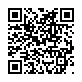 Для зам. директоров по НМР, МР, УВР, УР  ООУ:Офлайн педагогическая гостиная «Система работы педагога-наставника на основе технологии коучинга» (стажировочная площадка МАОУ ООШ № 27)Ссылка для просмотра http://moodle.imc.tomsk.ru/course/view.php?id=62 или QR-КОДу  До 30.12.2020офлайнhttp://moodle.imc.tomsk.ruДля зам.директоров по НМР, УВР, УР , координаторов инклюзивного образования ООУ:Офлайн практикум «Комплексное психолого-педагогическое сопровождение обучающихся с умственной отсталостью (интеллектуальными нарушениями) в воспитательной деятельности: воспитатель, классный руководитель, педагог-психолог» (стажировочная площадка МБОУ ООШИ № 22)Ссылка для просмотра http://moodle.imc.tomsk.ru/course/view.php?id=62 или QR-КОДу  Для зам.директоров по НМР, УВР, УР , координаторов инклюзивного образования ООУ:Офлайн практикум «Комплексное психолого-педагогическое сопровождение обучающихся с умственной отсталостью (интеллектуальными нарушениями) в воспитательной деятельности: воспитатель, классный руководитель, педагог-психолог» (стажировочная площадка МБОУ ООШИ № 22)Ссылка для просмотра http://moodle.imc.tomsk.ru/course/view.php?id=62 или QR-КОДу  До 30.12.2020офлайнhttp://moodle.imc.tomsk.ruДля зам. директоров по НМР, УВР, УР, координаторов инклюзивного образования ООУ:Офлайн семинар-практикум «Практико-ориентированные технологии урочной и внеурочной деятельности в школе для детей с ОВЗ» (МБОУ ООШ № 45)Ссылка для просмотра http://moodle.imc.tomsk.ru/course/view.php?id=62 или QR-КОДу  Для зам. директоров по НМР, УВР, УР, координаторов инклюзивного образования ООУ:Офлайн семинар-практикум «Практико-ориентированные технологии урочной и внеурочной деятельности в школе для детей с ОВЗ» (МБОУ ООШ № 45)Ссылка для просмотра http://moodle.imc.tomsk.ru/course/view.php?id=62 или QR-КОДу  До 30.12.2020офлайнhttp://moodle.imc.tomsk.ruДля зам. директоров по НМР, УВР, УР ООУ:Офлайн панорамный семинар «Дистанционное образование: опыт, уроки, перспективы» (МАОУ лицей № 7). Ссылка для просмотра http://moodle.imc.tomsk.ru/course/view.php?id=62 или QR-КОДу  Для зам. директоров по НМР, УВР, УР ООУ:Офлайн панорамный семинар «Дистанционное образование: опыт, уроки, перспективы» (МАОУ лицей № 7). Ссылка для просмотра http://moodle.imc.tomsk.ru/course/view.php?id=62 или QR-КОДу  До 30.12.2020офлайнhttp://moodle.imc.tomsk.ruДля зам. директоров по НМР, УВР, УР ООУ:Офлайн представление опыта работы с элементами практического занятия «Организация образовательного процесса в режиме онлайн на платформе moodlе в рамках реализации нацпроекта «Цифровая школа» (МАОУ лицей № 8 им. Н. Рукавишникова).Ссылка для просмотра http://moodle.imc.tomsk.ru/course/view.php?id=62 или QR-КОДу  Для зам. директоров по НМР, УВР, УР ООУ:Офлайн представление опыта работы с элементами практического занятия «Организация образовательного процесса в режиме онлайн на платформе moodlе в рамках реализации нацпроекта «Цифровая школа» (МАОУ лицей № 8 им. Н. Рукавишникова).Ссылка для просмотра http://moodle.imc.tomsk.ru/course/view.php?id=62 или QR-КОДу  До 30.12.2020офлайнhttp://moodle.imc.tomsk.ruДля зам. директоров по НМР, УВР, УР ООУ:Офлайн семинар-практикум «Повышение учебной мотивации средствами технологии обучения в сотрудничестве» (стажировочная площадка МАОУ СОШ № 35). Ссылка для просмотра http://moodle.imc.tomsk.ru/course/view.php?id=62 или QR-КОДу  Для зам. директоров по НМР, УВР, УР ООУ:Офлайн семинар-практикум «Повышение учебной мотивации средствами технологии обучения в сотрудничестве» (стажировочная площадка МАОУ СОШ № 35). Ссылка для просмотра http://moodle.imc.tomsk.ru/course/view.php?id=62 или QR-КОДу  До 30.12.2020офлайнhttp://moodle.imc.tomsk.ruДля зам. директоров по НМР, УВР, УР, координаторов инклюзивного образования ООУ:Офлайн семинар «Контрольно-измерительные материалы для оценивания уровня достижения предметных результатов, обучающихся с ОВЗ с применением дистанционных образовательных технологий» (стажировочная сетевая площадка МАОУ СОШ № 43, 58, гимназии № 26, 29)Ссылка для просмотра http://moodle.imc.tomsk.ru/course/view.php?id=62 или QR-КОДу  Для зам. директоров по НМР, УВР, УР, координаторов инклюзивного образования ООУ:Офлайн семинар «Контрольно-измерительные материалы для оценивания уровня достижения предметных результатов, обучающихся с ОВЗ с применением дистанционных образовательных технологий» (стажировочная сетевая площадка МАОУ СОШ № 43, 58, гимназии № 26, 29)Ссылка для просмотра http://moodle.imc.tomsk.ru/course/view.php?id=62 или QR-КОДу  До 30.12.2020офлайнhttp://moodle.imc.tomsk.ru1Для педагогов ДОО:1. Офлайн семинар-практикум «Создание условий для познавательно-исследовательской деятельности с целью повышения познавательной активности детей дошкольного возраста» Опыт педагогов МАДОУ № 51 2. Офлайн семинар «Современные образовательные технологии»3. Уважаемые коллеги! Планируется проведение тематической консультации по организации работы с детьми с ОВЗ. Просим Вас заполнить анкету и отразить в ней волнующие Вас вопросы: https://docs.google.com/forms/d/1iqZne7IjCEJ0sIr8OJ8Z1sEF9C_KY6s4aFtNxPstRqw/edit4. Офлайн. МТГ «Разработка и реализация АОП для детей с ОВЗ». Тематическая консультация по теме «Разработка АОП для детей с ЗПР»Для педагогов ДОО:1. Офлайн семинар-практикум «Создание условий для познавательно-исследовательской деятельности с целью повышения познавательной активности детей дошкольного возраста» Опыт педагогов МАДОУ № 51 2. Офлайн семинар «Современные образовательные технологии»3. Уважаемые коллеги! Планируется проведение тематической консультации по организации работы с детьми с ОВЗ. Просим Вас заполнить анкету и отразить в ней волнующие Вас вопросы: https://docs.google.com/forms/d/1iqZne7IjCEJ0sIr8OJ8Z1sEF9C_KY6s4aFtNxPstRqw/edit4. Офлайн. МТГ «Разработка и реализация АОП для детей с ОВЗ». Тематическая консультация по теме «Разработка АОП для детей с ЗПР»23.12.202022.12.2020до 25.12.202025.12.2020офлайнhttp://moodle.imc.tomsk.ru/course/view.php?id=52 офлайнhttp://moodle.imc.tomsk.ru/course/view.php?id=52 офлайнhttp://moodle.imc.tomsk.ru/course/view.php?id=52 1Для педагогов-психологов ООУ и УДО:ПТГ “Управление дисциплиной”. Принять участие в работе можно, пройдя по ссылке http://moodle.imc.tomsk.ru/course/view.php?id=43.ПТГ “Психологические ресурсы для работы с детьми “группы риска”. Группа закрытая, ссылка будет выслана участникам лично.Офлайн. Мастер-класс с элементами тренинга “Самосаботаж - причина эмоционального выгорания”. Видеозапись мастер-класса будет доступна по ссылке http://moodle.imc.tomsk.ru/course/view.php?id=43.Для педагогов-психологов ООУ и УДО:ПТГ “Управление дисциплиной”. Принять участие в работе можно, пройдя по ссылке http://moodle.imc.tomsk.ru/course/view.php?id=43.ПТГ “Психологические ресурсы для работы с детьми “группы риска”. Группа закрытая, ссылка будет выслана участникам лично.Офлайн. Мастер-класс с элементами тренинга “Самосаботаж - причина эмоционального выгорания”. Видеозапись мастер-класса будет доступна по ссылке http://moodle.imc.tomsk.ru/course/view.php?id=43.23.12.202010.0023.12.202014.00С 24.12.2020http://moodle.imc.tomsk.ruZOOMhttp://moodle.imc.tomsk.ruДля педагогов-психологов ДОО:МО для всех районов г. Томска “Психологическая гостиная “Новогодний переполох”Принять участие в мероприятии можно, пройдя по ссылке: https://us02web.zoom.us/j/89600560707Для педагогов-психологов ДОО:МО для всех районов г. Томска “Психологическая гостиная “Новогодний переполох”Принять участие в мероприятии можно, пройдя по ссылке: https://us02web.zoom.us/j/8960056070723.12.2020 10.00Для учителей-логопедов1.Уважаемые коллеги! Планируется проведение тематической консультации по организации работы с детьми с ОВЗ. Просим Вас заполнить анкету и отразить в ней волнующие Вас вопросы: https://docs.google.com/forms/d/1iqZne7IjCEJ0sIr8OJ8Z1sEF9C_KY6s4aFtNxPstRqw/edit2. Городской конкурс чтецов для детей дошкольного возраста «К нам стучится Дед Мороз»3. Межрегиональный дистанционный фестиваль логопедических идей «Логоигры»4.Межрегиональный дистанционный фестиваль педагогических практик по работе с детьми с ОВЗ и инвалидностью «Вместе в будущее»5. Семинар “ Запуск речи у неговорящих детей” (опыт работы МАДОУ № 40)Для учителей-логопедов1.Уважаемые коллеги! Планируется проведение тематической консультации по организации работы с детьми с ОВЗ. Просим Вас заполнить анкету и отразить в ней волнующие Вас вопросы: https://docs.google.com/forms/d/1iqZne7IjCEJ0sIr8OJ8Z1sEF9C_KY6s4aFtNxPstRqw/edit2. Городской конкурс чтецов для детей дошкольного возраста «К нам стучится Дед Мороз»3. Межрегиональный дистанционный фестиваль логопедических идей «Логоигры»4.Межрегиональный дистанционный фестиваль педагогических практик по работе с детьми с ОВЗ и инвалидностью «Вместе в будущее»5. Семинар “ Запуск речи у неговорящих детей” (опыт работы МАДОУ № 40)до 25.12.202023.12.2020 http://moodle.imc.tomsk.ruДля молодых педагогов:Уважаемые коллеги! Подробная информация о предстоящих мероприятиях находится на сайте МАУ ИМЦ в разделе «Клуб «Молодой специалист» на страничке «Наши планы» http://imc.tomsk.ru/?page_id=7307Для молодых педагогов:Уважаемые коллеги! Подробная информация о предстоящих мероприятиях находится на сайте МАУ ИМЦ в разделе «Клуб «Молодой специалист» на страничке «Наши планы» http://imc.tomsk.ru/?page_id=7307Уважаемые молодые педагоги! Муниципальные сетевые площадки по методическому сопровождению молодых педагогов и муниципальные педагоги-наставники проводят для вас запланированные мероприятия на портале Moodle МАУ ИМЦ, раздел «Мероприятия для молодых педагогов»:1. Офлайн. Семинар «Нейропсихологический подход при работе с детьми с ОВЗ», МАОУ СОШ № 542. Вебинар «Опыт использования google-форм для дистанционного обучения», Наева Ю.Е., Трефилова С.Ю., Шредер Л. В., муниципальные педагоги-наставники, учителя математики МАОУ СОШ № 23 3. «Использование японской техники вышивки на шарах «Темари». Корчагина Г. А., педагог дополнительного образования МБОУ ООШ № 45  Уважаемые молодые педагоги! Муниципальные сетевые площадки по методическому сопровождению молодых педагогов и муниципальные педагоги-наставники проводят для вас запланированные мероприятия на портале Moodle МАУ ИМЦ, раздел «Мероприятия для молодых педагогов»:1. Офлайн. Семинар «Нейропсихологический подход при работе с детьми с ОВЗ», МАОУ СОШ № 542. Вебинар «Опыт использования google-форм для дистанционного обучения», Наева Ю.Е., Трефилова С.Ю., Шредер Л. В., муниципальные педагоги-наставники, учителя математики МАОУ СОШ № 23 3. «Использование японской техники вышивки на шарах «Темари». Корчагина Г. А., педагог дополнительного образования МБОУ ООШ № 45  21.12.2020http://moodle.imc.tomsk.ru/course/view.php?id=594. Онлайн. Семинар «Педагогический проект», Разенкова Татьяна Петровна, муниципальный педагог-наставник, учитель английского языка МБОУ Академического лицея им. Г.А. ПсахьеПодключиться к конференции https://us04web.zoom.us/j/77893099710?pwd=U1Y4VFZMSFBTczE1V2dpc0xkVWpvdz09 Идентификатор конференции: 778 9309 9710Код доступа: e8AFVb4. Онлайн. Семинар «Педагогический проект», Разенкова Татьяна Петровна, муниципальный педагог-наставник, учитель английского языка МБОУ Академического лицея им. Г.А. ПсахьеПодключиться к конференции https://us04web.zoom.us/j/77893099710?pwd=U1Y4VFZMSFBTczE1V2dpc0xkVWpvdz09 Идентификатор конференции: 778 9309 9710Код доступа: e8AFVb22.12.202010.00ZOOM5. К участию в фестивале внеурочной деятельности «Художественная, социальная, игровая деятельность обучающихся: опыт и перспективы» приглашаются молодые педагоги общеобразовательных учреждений и учреждений дополнительного образования г. Томска. Предварительная заявка не требуется, все желающие могут принять участие в день проведения фестиваля.Ссылка на подключение:  https://us04web.zoom.us/j/2807182581?pwd=c1J2cXZpdmRzdGlPUUZkYys4emE4UT09   Идентификатор конференции: 280 718 2581Код доступа: 430911Координатор: Безменова Лилия Романовна, заместитель директора по НМР МАОУ СОШ № 36 г. Томска, тел.: 9138502319Информационное письмо МАУ ИМЦ от 14.12.2020 № 523 5. К участию в фестивале внеурочной деятельности «Художественная, социальная, игровая деятельность обучающихся: опыт и перспективы» приглашаются молодые педагоги общеобразовательных учреждений и учреждений дополнительного образования г. Томска. Предварительная заявка не требуется, все желающие могут принять участие в день проведения фестиваля.Ссылка на подключение:  https://us04web.zoom.us/j/2807182581?pwd=c1J2cXZpdmRzdGlPUUZkYys4emE4UT09   Идентификатор конференции: 280 718 2581Код доступа: 430911Координатор: Безменова Лилия Романовна, заместитель директора по НМР МАОУ СОШ № 36 г. Томска, тел.: 9138502319Информационное письмо МАУ ИМЦ от 14.12.2020 № 523 19.12.202014.00ZOOM Информационное письмо от 15.12.2020г. № 527 Информационное письмо от 15.12.2020г. № 52724.12.202010.007.Семинар - практикум «Мнемотехника как одна из эффективных и творческих методик в развитии памяти».   К участию приглашаются молодые педагоги в возрасте до 35 лет из общеобразовательных учреждений города Томска. Состав команды 5-6 человек.Заявки принимаются до 25 декабря 2020г. на эл.адрес chetanoval@mail.ru   с пометкой: семинар «Мнемотехника». В заявке необходимо указать: ФИО участников команды и тел. контактного лица, а также адрес электронной почты, на которую будет выслана ссылка на семинар.Координатор: Четанова Лариса Анатольевна, учитель начальных классов МАОУ СОШ № 25, тел: 895288183297.Семинар - практикум «Мнемотехника как одна из эффективных и творческих методик в развитии памяти».   К участию приглашаются молодые педагоги в возрасте до 35 лет из общеобразовательных учреждений города Томска. Состав команды 5-6 человек.Заявки принимаются до 25 декабря 2020г. на эл.адрес chetanoval@mail.ru   с пометкой: семинар «Мнемотехника». В заявке необходимо указать: ФИО участников команды и тел. контактного лица, а также адрес электронной почты, на которую будет выслана ссылка на семинар.Координатор: Четанова Лариса Анатольевна, учитель начальных классов МАОУ СОШ № 25, тел: 8952881832926.12.2020дистанционно8.Приглашаем педагогов-наставников и молодых педагогов со стажем работы до 5-ти лет принять участие в Конкурсе «Две звезды: наставник и молодой педагог», который пройдет с 16.11.20 г. по 15.01.21 г.  Заявки на участие и конкурсные материалы принимаются до 10 января 2021 г. в электронном виде на E-mail: Skoobka@mail.ru с пометкой «Две звезды».            Координатор: Скобинова Екатерина Александровна, зам. директора по НМР МАОУ СОШ № 44, т. 46-77-92; 8-905-990-60-37.Информационное письмо МАУ ИМЦ от 03.11.2020 № 4608.Приглашаем педагогов-наставников и молодых педагогов со стажем работы до 5-ти лет принять участие в Конкурсе «Две звезды: наставник и молодой педагог», который пройдет с 16.11.20 г. по 15.01.21 г.  Заявки на участие и конкурсные материалы принимаются до 10 января 2021 г. в электронном виде на E-mail: Skoobka@mail.ru с пометкой «Две звезды».            Координатор: Скобинова Екатерина Александровна, зам. директора по НМР МАОУ СОШ № 44, т. 46-77-92; 8-905-990-60-37.Информационное письмо МАУ ИМЦ от 03.11.2020 № 4602Для педагогов-наставников:1. Консультация «Диагностические и дидактические материалы в работе педагога наставника с молодым специалистом». Астахова Е.В., Осадчая А.А., учителя начальных классов МАОУ СОШ № 28http://moodle.imc.tomsk.ru/course/view.php?id=80Для педагогов-наставников:1. Консультация «Диагностические и дидактические материалы в работе педагога наставника с молодым специалистом». Астахова Е.В., Осадчая А.А., учителя начальных классов МАОУ СОШ № 28http://moodle.imc.tomsk.ru/course/view.php?id=80http://moodle.imc.tomsk.ru2Информационное письмо МАУ ИМЦ от 15.12.2020г. № 526Информационное письмо МАУ ИМЦ от 15.12.2020г. № 52628-30.12.2020дистанционно2Для учителей начальных классов:Для учителей начальных классов:21. Уважаемые коллеги! В рамках работы по повышению качества образования в течение 2020-2021 учебного года проводятся консультации. Желающие могут обратиться к дежурным консультантам.Муниципальные педагоги-наставники, учителя начальных классов МАОУ СОШ № 28 г.Томска:Астахова Елена Владимировна, 89138003216, elena.astahova.67@mail.ru Осадчая Анна Александровна,  89521565306, anna.osadchaya.73@mail.ru  1. Уважаемые коллеги! В рамках работы по повышению качества образования в течение 2020-2021 учебного года проводятся консультации. Желающие могут обратиться к дежурным консультантам.Муниципальные педагоги-наставники, учителя начальных классов МАОУ СОШ № 28 г.Томска:Астахова Елена Владимировна, 89138003216, elena.astahova.67@mail.ru Осадчая Анна Александровна,  89521565306, anna.osadchaya.73@mail.ru  декабрь  202022. Уважаемые коллеги! На портале Moodle МАУ ИМЦ, на странице «Мероприятия для учителей начальных классов» размещены материалы для работы по повышению качества образованияhttp://moodle.imc.tomsk.ru/course/view.php?id=60  или QR-коду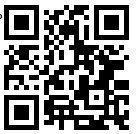 2. Уважаемые коллеги! На портале Moodle МАУ ИМЦ, на странице «Мероприятия для учителей начальных классов» размещены материалы для работы по повышению качества образованияhttp://moodle.imc.tomsk.ru/course/view.php?id=60  или QR-коду23.  Тематическая консультация “Формирование у обучающихся умения распознавать имена существительные, распознавать грамматические признаки имени существительного”” на сайте MOODLE в разделе “Вебинары”. http://moodle.imc.tomsk.ru/course/view.php?id=29 3.  Тематическая консультация “Формирование у обучающихся умения распознавать имена существительные, распознавать грамматические признаки имени существительного”” на сайте MOODLE в разделе “Вебинары”. http://moodle.imc.tomsk.ru/course/view.php?id=29 http://moodle.imc.tomsk.ru24. Представление опыта МАОУ СОШ №32 им.19-й гвардейской стрелковой дивизии г. Томска "Сопровождение молодых педагогов" на сайте MOODLE в разделе “Вебинары”.http://moodle.imc.tomsk.ru/course/view.php?id=29 4. Представление опыта МАОУ СОШ №32 им.19-й гвардейской стрелковой дивизии г. Томска "Сопровождение молодых педагогов" на сайте MOODLE в разделе “Вебинары”.http://moodle.imc.tomsk.ru/course/view.php?id=29 До 30.12.2020http://moodle.imc.tomsk.ru25. Тематическая консультация “Результаты ВПР как основа выявления предметных и методических дефицитов педагогических работников” на сайте MOODLE в разделе “Вебинары”.http://moodle.imc.tomsk.ru/course/view.php?id=29 5. Тематическая консультация “Результаты ВПР как основа выявления предметных и методических дефицитов педагогических работников” на сайте MOODLE в разделе “Вебинары”.http://moodle.imc.tomsk.ru/course/view.php?id=29 До 30.12.2020http://moodle.imc.tomsk.ru26. Семинар «Преемственность в развитии математического мышления детей дошкольного и младшего школьного возраста», МБОУ прогимназия «Кристина» 6. Семинар «Преемственность в развитии математического мышления детей дошкольного и младшего школьного возраста», МБОУ прогимназия «Кристина» До 30.12.2020http://moodle.imc.tomsk.ru/course/view.php?id=292Для учителей биологии и химии:Приглашаем присоединиться в группу WhatsApp: МО учителей биологии https://chat.whatsapp.com/DiiykjCoS0d0iKeWnbyK4jМО учителей химии https://chat.whatsapp.com/Ha2hJ67TEh2CSMwxuwmD7E Для учителей биологии и химии:Приглашаем присоединиться в группу WhatsApp: МО учителей биологии https://chat.whatsapp.com/DiiykjCoS0d0iKeWnbyK4jМО учителей химии https://chat.whatsapp.com/Ha2hJ67TEh2CSMwxuwmD7E 2Тематическая консультация “Результаты ВПР как основа выявления предметных и методических дефицитов педагогических работников «на сайте MOODLE в разделе “Мероприятия для учителей химии и биологии”http://moodle.imc.tomsk.ru/course/view.php?id=84 Тематическая консультация “Результаты ВПР как основа выявления предметных и методических дефицитов педагогических работников «на сайте MOODLE в разделе “Мероприятия для учителей химии и биологии”http://moodle.imc.tomsk.ru/course/view.php?id=84 До 30.12.2020http://moodle.imc.tomsk.ru2Материалы семинара “Готовимся к ЕГЭ по химии. учимся на ошибках 2020 года” размещены на сайте http://moodle.imc.tomsk.ru/course/view.php?id=84 Материалы семинара “Готовимся к ЕГЭ по химии. учимся на ошибках 2020 года” размещены на сайте http://moodle.imc.tomsk.ru/course/view.php?id=84 До 30.12.2020http://moodle.imc.tomsk.ru2Видеоконсультация “ОГЭ по биологии. Решение задач повышенного уровня сложности (линия 24)”Ссылка на видео:  http://moodle.imc.tomsk.ru/mod/page/view.php?id=2888&forceview=1 Видеоконсультация “ОГЭ по биологии. Решение задач повышенного уровня сложности (линия 24)”Ссылка на видео:  http://moodle.imc.tomsk.ru/mod/page/view.php?id=2888&forceview=1 До 30.12.2020http://moodle.imc.tomsk.ru2Видеоконсультация “Опорный конспект урока как эффективная форма подготовки обучающихся к итоговой аттестации по химии”, ведущий: Маркова Л.С., учитель химии МАОУ СОШ № 11 им. В.И. Смирнова. Ссылка на видео: http://moodle.imc.tomsk.ru/mod/page/view.php?id=2880 Видеоконсультация “Опорный конспект урока как эффективная форма подготовки обучающихся к итоговой аттестации по химии”, ведущий: Маркова Л.С., учитель химии МАОУ СОШ № 11 им. В.И. Смирнова. Ссылка на видео: http://moodle.imc.tomsk.ru/mod/page/view.php?id=2880 До 30.12.2020moodle.imc.tomsk.ru2Офлайн семинар “Развитие лингвистических и естественно-научных компетенций путём интеграции предметов биология, химия и английский язык”. Запись видео будет доступна на сайте moodle.imc.tomsk.ruОфлайн семинар “Развитие лингвистических и естественно-научных компетенций путём интеграции предметов биология, химия и английский язык”. Запись видео будет доступна на сайте moodle.imc.tomsk.ruпереносится на январьmoodle.imc.tomsk.ru2Офлайн семинар “Критериальное оценивание образовательных результатов на уроке биологии”. Ведут учителя биологии МАОУ СОШ № 24 Бельская Ирина Вячеславовна, Хоцкина Наталья Михайловна.  Запись видео будет доступна с 20.12.2020 на сайте moodle.imc.tomsk.ruОфлайн семинар “Критериальное оценивание образовательных результатов на уроке биологии”. Ведут учителя биологии МАОУ СОШ № 24 Бельская Ирина Вячеславовна, Хоцкина Наталья Михайловна.  Запись видео будет доступна с 20.12.2020 на сайте moodle.imc.tomsk.ruпереносится на январьmoodle.imc.tomsk.ru2Для учителей русского языка и литературы Для учителей русского языка и литературы 21.Тьюториал “ПРО100 ГИА: РУССКИЙ ЯЗЫК.Приглашаем обучающихся и учителей на видео консультацию по разбору задания 26 КИМ ЕГЭ по русскому языку. Консультация проводит: Ахкобекова Х.З., учитель русского языка и литературы МАОУ гимназии № 13  Материал доступен по ссылке http://moodle.imc.tomsk.ru/mod/page/view.php?id=2789Приглашаются педагоги ОУ:5,11,28,33,41,44,66,38 Явка от ОУ обязательна1.Тьюториал “ПРО100 ГИА: РУССКИЙ ЯЗЫК.Приглашаем обучающихся и учителей на видео консультацию по разбору задания 26 КИМ ЕГЭ по русскому языку. Консультация проводит: Ахкобекова Х.З., учитель русского языка и литературы МАОУ гимназии № 13  Материал доступен по ссылке http://moodle.imc.tomsk.ru/mod/page/view.php?id=2789Приглашаются педагоги ОУ:5,11,28,33,41,44,66,38 Явка от ОУ обязательнаДо 30.12.2020moodle.imc.tomsk.ru22..Приглашаются учителя на тематическую консультацию  “Справка по итогам анализа результатов ВПР”  Материал доступен по ссылке http://moodle.imc.tomsk.ru/course/view.php?id=772..Приглашаются учителя на тематическую консультацию  “Справка по итогам анализа результатов ВПР”  Материал доступен по ссылке http://moodle.imc.tomsk.ru/course/view.php?id=77До 30.12.2020moodle.imc.tomsk.ru24. Коллеги! В рамках работы по повышению качества образования в течение 2020-2021 учебного года проводятся консультации по подготовке к ГИА по литературе. Желающие могут обратиться к муниципальному наставнику Москвиной Ирме Карловне, учителю литературы МБОУ Академического лицея им. Г.А. Псахье  irma-moskvina@yandex.ru 4. Коллеги! В рамках работы по повышению качества образования в течение 2020-2021 учебного года проводятся консультации по подготовке к ГИА по литературе. Желающие могут обратиться к муниципальному наставнику Москвиной Ирме Карловне, учителю литературы МБОУ Академического лицея им. Г.А. Псахье  irma-moskvina@yandex.ru До 30.12.2020moodle.imc.tomsk.ru28. Городской конкурс медиапроектов в формате буктрейлера «СТРАНА ЧИТАЛИЯ - 2021» для обучающихся 1-11 классов, учителей и родителей. Заявки принимаются до 30 декабря 2020г. по e-mail: mail@gim24.tomsk.ru. Координатор - Филатова Анна Борисовна, сот.т. 8-905-992-40-89 8. Городской конкурс медиапроектов в формате буктрейлера «СТРАНА ЧИТАЛИЯ - 2021» для обучающихся 1-11 классов, учителей и родителей. Заявки принимаются до 30 декабря 2020г. по e-mail: mail@gim24.tomsk.ru. Координатор - Филатова Анна Борисовна, сот.т. 8-905-992-40-89 С 01.02.2020 по 18.02.2020МАОУ гимназия №24 им. М.В. ОктябрьскойДля учителей географии и экологии:1. Тьюториал “ПРО100_ГИА: ГЕОГРАФИЯ”. Офлайн. ППК. Практикум «Включение заданий демоверсий ВПР по географии в 11 классе в текущие контрольные работы. Работа с результатами ВПР». Ведущие: Протазова Наталья Юрьевна, Мамонтова Наталья Николаевна, учителя географии МАОУ гимназии № 56 г. Томска.Приглашаются учителя географии ОУ №№ 5, 11, 28, 33, 38, 41, 44, 66, а также учителя географии всех ОУ г. Томскаhttp://moodle.imc.tomsk.ru/course/view.php?id=70  или  QR-КОДу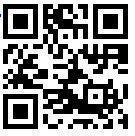 Для учителей географии и экологии:1. Тьюториал “ПРО100_ГИА: ГЕОГРАФИЯ”. Офлайн. ППК. Практикум «Включение заданий демоверсий ВПР по географии в 11 классе в текущие контрольные работы. Работа с результатами ВПР». Ведущие: Протазова Наталья Юрьевна, Мамонтова Наталья Николаевна, учителя географии МАОУ гимназии № 56 г. Томска.Приглашаются учителя географии ОУ №№ 5, 11, 28, 33, 38, 41, 44, 66, а также учителя географии всех ОУ г. Томскаhttp://moodle.imc.tomsk.ru/course/view.php?id=70  или  QR-КОДуДо 30.12.2020moodle.imc.tomsk.ru2. Офлайн семинар-практикум «Применение коррекционно-развивающих заданий в работе с детьми с ОВЗ среднего звена школы”. Ведущий: Петрова Елена Юрьевна, к.п.н., доцент кафедры географии ТГПУ, учитель географии МАОУ СОШ № 50 г. Томска. Приглашаются все учителя географииhttp://moodle.imc.tomsk.ru/course/view.php?id=65 или  QR-КОДу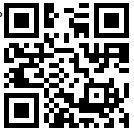 2. Офлайн семинар-практикум «Применение коррекционно-развивающих заданий в работе с детьми с ОВЗ среднего звена школы”. Ведущий: Петрова Елена Юрьевна, к.п.н., доцент кафедры географии ТГПУ, учитель географии МАОУ СОШ № 50 г. Томска. Приглашаются все учителя географииhttp://moodle.imc.tomsk.ru/course/view.php?id=65 или  QR-КОДуДо 30.12.2020moodle.imc.tomsk.ru3.Тьюториал “ПРО100_ГИА: ГЕОГРАФИЯ”. Офлайн.Семинар-практикум «Особенности преподавания курса «География» в 9 классе». Часть 1. Ведущий: Попова Оксана Геннадьевна, учитель географии МАОУ СОШ № 32 имени 19-й гвардейской стрелковой дивизии г. Томска. Приглашаются учителя географии всех ОУ г. Томскаhttp://moodle.imc.tomsk.ru/course/view.php?id=70  или  QR-КОДу3.Тьюториал “ПРО100_ГИА: ГЕОГРАФИЯ”. Офлайн.Семинар-практикум «Особенности преподавания курса «География» в 9 классе». Часть 1. Ведущий: Попова Оксана Геннадьевна, учитель географии МАОУ СОШ № 32 имени 19-й гвардейской стрелковой дивизии г. Томска. Приглашаются учителя географии всех ОУ г. Томскаhttp://moodle.imc.tomsk.ru/course/view.php?id=70  или  QR-КОДуДо 30.12.2020moodle.imc.tomsk.ru4.Тьюториал “ПРО100_ГИА: ГЕОГРАФИЯ”. Офлайн. Информационное совещание «Результаты ВПР по географии как основа выявления предметных и методических дефицитов учителей географии». Ведущий: Зинченко Нина Николаевна, методист МАУ ИМЦ.Приглашаются учителя географии всех ОУ г. Томскаhttp://moodle.imc.tomsk.ru/course/view.php?id=70  или  QR-КОДу4.Тьюториал “ПРО100_ГИА: ГЕОГРАФИЯ”. Офлайн. Информационное совещание «Результаты ВПР по географии как основа выявления предметных и методических дефицитов учителей географии». Ведущий: Зинченко Нина Николаевна, методист МАУ ИМЦ.Приглашаются учителя географии всех ОУ г. Томскаhttp://moodle.imc.tomsk.ru/course/view.php?id=70  или  QR-КОДуДо 30.12.2020moodle.imc.tomsk.ru5. Олимпиадный тренинг: методическое сопровождение подготовки к олимпиаде. Офлайн-практикум «Разбор заданий школьного этапа Всероссийской олимпиады школьников по географии». Ведущий, Сушко Ирина Петровна, учитель географии МАОУ Сибирского лицея. Приглашаются все учителя географии и школьники, в том числе участники школьного и муниципального этапов ВсОШ по географии.  http://moodle.imc.tomsk.ru/course/view.php?id=65 или  QR-КОДу5. Олимпиадный тренинг: методическое сопровождение подготовки к олимпиаде. Офлайн-практикум «Разбор заданий школьного этапа Всероссийской олимпиады школьников по географии». Ведущий, Сушко Ирина Петровна, учитель географии МАОУ Сибирского лицея. Приглашаются все учителя географии и школьники, в том числе участники школьного и муниципального этапов ВсОШ по географии.  http://moodle.imc.tomsk.ru/course/view.php?id=65 или  QR-КОДуДо 30.12.2020moodle.imc.tomsk.ru6. Экологическая дистанционная игра (с использованием yandex сервиса) «Мы живем на планете Земля» для обучающихся 7 классов. Участие школьников в игре бесплатное. сроки проведения 23-25.12.2020. Справки по тел. 8 952 885 07 18, Флеенко Алена Викторовна Педагоги принимают участие в Игре на правах консультантов, руководителей, членов жюри.Дата, время и место проведения Игры – с 23 декабря по 25 декабря в дистанционном формате с применением сервисов yandex. На официальном сайте МАОУ СОШ № 31 https://31school.ru  в разделе «Главная» 23 декабря 2020 года будет размещена ссылка на задания (на платформе yandex формы), 25 декабря в 24.00 прием ответов будет завершен. Вопросы задавать Флеенко Алене Викторовне в группе "Географы Томска" в личку или по тел. 895288507186. Экологическая дистанционная игра (с использованием yandex сервиса) «Мы живем на планете Земля» для обучающихся 7 классов. Участие школьников в игре бесплатное. сроки проведения 23-25.12.2020. Справки по тел. 8 952 885 07 18, Флеенко Алена Викторовна Педагоги принимают участие в Игре на правах консультантов, руководителей, членов жюри.Дата, время и место проведения Игры – с 23 декабря по 25 декабря в дистанционном формате с применением сервисов yandex. На официальном сайте МАОУ СОШ № 31 https://31school.ru  в разделе «Главная» 23 декабря 2020 года будет размещена ссылка на задания (на платформе yandex формы), 25 декабря в 24.00 прием ответов будет завершен. Вопросы задавать Флеенко Алене Викторовне в группе "Географы Томска" в личку или по тел. 8952885071823.12-25.12.2020https://31school.ru  в раздел «Главная»2Для учителей технологии:1. День учителя технологии «Современные подходы организации технологического образования школьников Томска». В программе выступления и мастер классы к блоку “Фестиваль новогодних идей”. К участию приглашаются все учителя технологии ОУ г. Томска (обслуживающий и технический труд).http://moodle.imc.tomsk.ru/course/view.php?id=65 или  QR-КОДуДля учителей технологии:1. День учителя технологии «Современные подходы организации технологического образования школьников Томска». В программе выступления и мастер классы к блоку “Фестиваль новогодних идей”. К участию приглашаются все учителя технологии ОУ г. Томска (обслуживающий и технический труд).http://moodle.imc.tomsk.ru/course/view.php?id=65 или  QR-КОДуСсылка доступна с 22.12.2020moodle.imc.tomsk.ru2Для учителей технологии:2. ППК. Олимпиадный тренинг: методическое сопровождение подготовки к олимпиаде. Офлайн-практикум «Решение заданий теоретического этапа школьного этапа Всероссийской олимпиады школьников по технологии» - технический труд, Ведущий: Новобранцев Максим Сергеевич, учитель технологии МАОУ гимназии № 55 им. Е.Г. Вёрсткиной.http://moodle.imc.tomsk.ru/course/view.php?id=65 или  QR-КОДуПриглашаются все учителя технологии и обучающиеся 5-9 классов. Настоятельно рекомендуется к просмотру участникам муниципального этапа ВСОШ по технологии Для учителей технологии:2. ППК. Олимпиадный тренинг: методическое сопровождение подготовки к олимпиаде. Офлайн-практикум «Решение заданий теоретического этапа школьного этапа Всероссийской олимпиады школьников по технологии» - технический труд, Ведущий: Новобранцев Максим Сергеевич, учитель технологии МАОУ гимназии № 55 им. Е.Г. Вёрсткиной.http://moodle.imc.tomsk.ru/course/view.php?id=65 или  QR-КОДуПриглашаются все учителя технологии и обучающиеся 5-9 классов. Настоятельно рекомендуется к просмотру участникам муниципального этапа ВСОШ по технологии До 30.12.2020moodle.imc.tomsk.ru3. ППК.  Олимпиадный тренинг: методическое сопровождение подготовки к олимпиаде.   Офлайн-практикум «Анализ теоретической части Всероссийской олимпиады школьников по технологии» (обслуживающий труд). Ведущий: Коншина Надежда Николаевна, учитель технологии МАОУ СОШ № 31.http://moodle.imc.tomsk.ru/course/view.php?id=65 или  QR-КОДуПриглашаются все учителя технологии и обучающиеся 5-9 классов. Настоятельно рекомендуется к просмотру участникам муниципального этапа ВСОШ по технологии 3. ППК.  Олимпиадный тренинг: методическое сопровождение подготовки к олимпиаде.   Офлайн-практикум «Анализ теоретической части Всероссийской олимпиады школьников по технологии» (обслуживающий труд). Ведущий: Коншина Надежда Николаевна, учитель технологии МАОУ СОШ № 31.http://moodle.imc.tomsk.ru/course/view.php?id=65 или  QR-КОДуПриглашаются все учителя технологии и обучающиеся 5-9 классов. Настоятельно рекомендуется к просмотру участникам муниципального этапа ВСОШ по технологии До 30.12.2020moodle.imc.tomsk.ruППК.  Олимпиадный тренинг: методическое сопровождение подготовки к олимпиаде. Офлайн-практикум «Решение заданий практического  тура школьного этапа Всероссийской олимпиады школьников по технологии» (обслуживающий труд). Ведущий: Лисина Татьяна Григорьевна, учитель технологии МАОУ гимназии № 24 им. М.В. Октябрьской.http://moodle.imc.tomsk.ru/course/view.php?id=65 или  QR-КОДуПриглашаются все учителя технологии и обучающиеся 5-9 классов. Настоятельно рекомендуется к просмотру участникам муниципального этапа ВСОШ по технологии ППК.  Олимпиадный тренинг: методическое сопровождение подготовки к олимпиаде. Офлайн-практикум «Решение заданий практического  тура школьного этапа Всероссийской олимпиады школьников по технологии» (обслуживающий труд). Ведущий: Лисина Татьяна Григорьевна, учитель технологии МАОУ гимназии № 24 им. М.В. Октябрьской.http://moodle.imc.tomsk.ru/course/view.php?id=65 или  QR-КОДуПриглашаются все учителя технологии и обучающиеся 5-9 классов. Настоятельно рекомендуется к просмотру участникам муниципального этапа ВСОШ по технологии До 30.12.2020moodle.imc.tomsk.ruППК.  Олимпиадный тренинг: методическое сопровождение подготовки к олимпиаде. Офлайн. Практикум “Моделирование” (обслуживающий труд). Ведущий: Брухно Лилия Геннадьевна, учитель технологии МАОУ СОШ № 5 им. А.К.Ерохина г. Томска.http://moodle.imc.tomsk.ru/course/view.php?id=65 или  QR-КОДуПриглашаются все учителя технологии и обучающиеся 5-9 классов. Настоятельно рекомендуется к просмотру участникам муниципального этапа ВСОШ по технологии ППК.  Олимпиадный тренинг: методическое сопровождение подготовки к олимпиаде. Офлайн. Практикум “Моделирование” (обслуживающий труд). Ведущий: Брухно Лилия Геннадьевна, учитель технологии МАОУ СОШ № 5 им. А.К.Ерохина г. Томска.http://moodle.imc.tomsk.ru/course/view.php?id=65 или  QR-КОДуПриглашаются все учителя технологии и обучающиеся 5-9 классов. Настоятельно рекомендуется к просмотру участникам муниципального этапа ВСОШ по технологии До 30.12.2020moodle.imc.tomsk.ruДля учителей математики:1.Онлайн ШМУМ (школа молодого учителя математики) Занятие 1. «Приёмы смыслового чтения на уроках математики». Явка молодых специалистов обязательна. Приглашаем всех желающих. Мероприятие направлено на формирование УУД “Смысловое чтение”, которое с низкими результатами решаемости после анализа результатов выполнения ВПР и PISA общеобразовательными учреждениями г.Томска.  Если Вы уже зарегистрированы в системе Moodle, то снова регистрироваться не нужно! Ссылка на страницу: http://moodle.imc.tomsk.ru/course/view.php?id=66  или  QR-КОДуЕсли Вы еще ни разу не принимали участие в вебинарах (не просматривали запись вебинаров), то необходимо зарегистрироваться в системе Moodle МАУ ИМЦ по ссылке http://moodle.imc.tomsk.ru/login/signup.php?. Все поля для заполнения при регистрации обязательны. В случае затруднений обращаться к Ягодкиной Ксении Викторовне, yaks-imc@yandex.ru или по телефону 8-913-8582092 (What’sApp)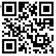 Справки по тел. 43-05-21, Бараболя Светлана Анатольевна, методист по математике МАУ ИМЦДля учителей математики:1.Онлайн ШМУМ (школа молодого учителя математики) Занятие 1. «Приёмы смыслового чтения на уроках математики». Явка молодых специалистов обязательна. Приглашаем всех желающих. Мероприятие направлено на формирование УУД “Смысловое чтение”, которое с низкими результатами решаемости после анализа результатов выполнения ВПР и PISA общеобразовательными учреждениями г.Томска.  Если Вы уже зарегистрированы в системе Moodle, то снова регистрироваться не нужно! Ссылка на страницу: http://moodle.imc.tomsk.ru/course/view.php?id=66  или  QR-КОДуЕсли Вы еще ни разу не принимали участие в вебинарах (не просматривали запись вебинаров), то необходимо зарегистрироваться в системе Moodle МАУ ИМЦ по ссылке http://moodle.imc.tomsk.ru/login/signup.php?. Все поля для заполнения при регистрации обязательны. В случае затруднений обращаться к Ягодкиной Ксении Викторовне, yaks-imc@yandex.ru или по телефону 8-913-8582092 (What’sApp)Справки по тел. 43-05-21, Бараболя Светлана Анатольевна, методист по математике МАУ ИМЦ25.12.202015.00онлайнmoodle.imc.tomsk.ru2. Уважаемые коллеги! На платформе MOODLE по ссылке http://moodle.imc.tomsk.ru/mod/bigbluebuttonbn/view.php?id=2821#  можно посмотреть вебинар по теме "Результаты ВПР по математике как основа выявления предметных и методических дефицитов учителей математики"2. Уважаемые коллеги! На платформе MOODLE по ссылке http://moodle.imc.tomsk.ru/mod/bigbluebuttonbn/view.php?id=2821#  можно посмотреть вебинар по теме "Результаты ВПР по математике как основа выявления предметных и методических дефицитов учителей математики"До 30.12.2020офлайнmoodle.imc.tomsk.ru3. Уважаемые коллеги! Для обучающихся 9-11 классов и учителей математики ТГУ проводит бесплатные семинары по математическому моделированию. Информация на сайте РЦРО http://rcro.tomsk.ru/2020/11/19/ni-tgu-priglashaet-st 3. Уважаемые коллеги! Для обучающихся 9-11 классов и учителей математики ТГУ проводит бесплатные семинары по математическому моделированию. Информация на сайте РЦРО http://rcro.tomsk.ru/2020/11/19/ni-tgu-priglashaet-st До 30.12.2020moodle.imc.tomsk.ru4. На сайте moodle.imc.tomsk.ru в разделе «Мероприятия для обучающихся» работает страница тьюториала «ПРО100_ГИА: МАТЕМАТИКА».Офлайн консультация для обучающихся по теме «Тригонометрия» доступен по ссылке:https://www.youtube.com/watch?v=1ENtcx7yOMM&t=527s4. На сайте moodle.imc.tomsk.ru в разделе «Мероприятия для обучающихся» работает страница тьюториала «ПРО100_ГИА: МАТЕМАТИКА».Офлайн консультация для обучающихся по теме «Тригонометрия» доступен по ссылке:https://www.youtube.com/watch?v=1ENtcx7yOMM&t=527sДо 30.12.2020офлайнmoodle.imc.tomsk.ruДля учителей иностранного языка:1.  Тьюториал “ПРО100_ГИА: АНГЛИЙСКИЙ ЯЗЫК”Онлайн методический семинар: "Отработка предметных умений при подготовке к ОГЭ по английскому языку " в рамках работы стажировочной площадки на платформе lyceum8.online. регистрация по ссылке https://docs.google.com/forms/d/1UoMU5cELay2WMty62a0mGvXFvzW8GKpGX_TaXwYCw_k/edit              до 18:00 21.12. Присланные пароли на семинар 29.09 действительны. Если присланный ранее пароль утерян - напишите об этом  vikulja@sibmail.com , и он будет выслан повторно Для учителей иностранного языка:1.  Тьюториал “ПРО100_ГИА: АНГЛИЙСКИЙ ЯЗЫК”Онлайн методический семинар: "Отработка предметных умений при подготовке к ОГЭ по английскому языку " в рамках работы стажировочной площадки на платформе lyceum8.online. регистрация по ссылке https://docs.google.com/forms/d/1UoMU5cELay2WMty62a0mGvXFvzW8GKpGX_TaXwYCw_k/edit              до 18:00 21.12. Присланные пароли на семинар 29.09 действительны. Если присланный ранее пароль утерян - напишите об этом  vikulja@sibmail.com , и он будет выслан повторно 22.12.2020Moodle МАОУ лицей № 8 им. Н.Н. Рукавишникова2.  Тьюториал “ПРО100_ГИА: АНГЛИЙСКИЙ ЯЗЫК”Офлайн-семинар «Использование технологии коммуникативного тренинга в обучении подростков иностранному языку». МАОУ Заозёрной СОШ с углубленным изучением отдельных предметов №16 г. Томска.доступен  с 18.12 по ссылке:  http://moodle.imc.tomsk.ru/course/view.php?id=68 или  QR-КОДу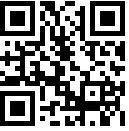 2.  Тьюториал “ПРО100_ГИА: АНГЛИЙСКИЙ ЯЗЫК”Офлайн-семинар «Использование технологии коммуникативного тренинга в обучении подростков иностранному языку». МАОУ Заозёрной СОШ с углубленным изучением отдельных предметов №16 г. Томска.доступен  с 18.12 по ссылке:  http://moodle.imc.tomsk.ru/course/view.php?id=68 или  QR-КОДуДо 30.12.2020http://moodle.imc.tomsk.ru3. Уважаемые коллеги! На платформе MOODLE по ссылке http://moodle.imc.tomsk.ru/mod/bigbluebuttonbn/view.php?id=2836#  в разделе мероприятия для учителей иностранного языка можно посмотреть вебинар по теме "Результаты ВПР как основа выявления предметных и методических дефицитов педагогических работников" 3. Уважаемые коллеги! На платформе MOODLE по ссылке http://moodle.imc.tomsk.ru/mod/bigbluebuttonbn/view.php?id=2836#  в разделе мероприятия для учителей иностранного языка можно посмотреть вебинар по теме "Результаты ВПР как основа выявления предметных и методических дефицитов педагогических работников" До 30.12.2020офлайнmoodle.imc.tomsk.ru4. Офлайн семинар для учителей иностранного языка “Эффективные формы преподавания иностранного языка в условиях реализации ФГОС” (МАОУ СОШ № 67)http://moodle.imc.tomsk.ru/course/view.php?id=68 или  QR-КОДу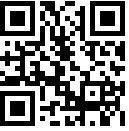 4. Офлайн семинар для учителей иностранного языка “Эффективные формы преподавания иностранного языка в условиях реализации ФГОС” (МАОУ СОШ № 67)http://moodle.imc.tomsk.ru/course/view.php?id=68 или  QR-КОДуДо 30.12.2020http://moodle.imc.tomsk.ru5. II дистанционный КВИЗ «Клуб интеллектуальных игр «Мудрая Сова», направленный на развитие иноязычной (английский язык) коммуникативной компетентности, для обучающихся 5-6 классов.Заявки на участие принимаются до 22 декабря 2020 года включительно на электронный адрес: prokmaria2017@gmail.com , с пометкой КВИЗ «Клуб интеллектуальных игр «Мудрая Сова»5. II дистанционный КВИЗ «Клуб интеллектуальных игр «Мудрая Сова», направленный на развитие иноязычной (английский язык) коммуникативной компетентности, для обучающихся 5-6 классов.Заявки на участие принимаются до 22 декабря 2020 года включительно на электронный адрес: prokmaria2017@gmail.com , с пометкой КВИЗ «Клуб интеллектуальных игр «Мудрая Сова»24.12.202013.00-14.00МАОУ СОШ № 5 им. А.К. Ерохина 6. Заочный конкурс эссе «Нравственные ценности и будущее человечества» для обучающихся 9-11 классов. На конкурс принимаются работа в рукописном виде, печатные работы не рассматриваются. От одного педагога принимается только одна заявка и не более 3 эссе. Для  участия  в конкурсе необходимо  до 13.12.2020  года, заполнив анкету https://docs.google.com/forms/d/e/1FAIpQLSeitZ0LSdLd_Qz95SWIrvfHHunCD7VtIJNZP7cNuz7J1zVV-A/viewform либо отправить заявку на почту  vgfilatova@gmail.com  6. Заочный конкурс эссе «Нравственные ценности и будущее человечества» для обучающихся 9-11 классов. На конкурс принимаются работа в рукописном виде, печатные работы не рассматриваются. От одного педагога принимается только одна заявка и не более 3 эссе. Для  участия  в конкурсе необходимо  до 13.12.2020  года, заполнив анкету https://docs.google.com/forms/d/e/1FAIpQLSeitZ0LSdLd_Qz95SWIrvfHHunCD7VtIJNZP7cNuz7J1zVV-A/viewform либо отправить заявку на почту  vgfilatova@gmail.com   с 05.12.2020 по 20.01.2021МАОУ гимназия № 56Для учителей истории, обществознания Видео консультация методиста по истории и обществознанию Ковбаса Екатерины Александровны “Анализ результатов ВПР как основа выявления предметных и методических дефицитов «Просмотр доступен всем, кто зарегистрировался по ссылке: https://forms.gle/kyK6Y46eAYKhnWZQ6
Обязательно к просмотру учителям следующих ОУ: СОШ №№ 5, 11, 28, 33, 41,44, ООШ №№ 38, 66 Для учителей истории, обществознания Видео консультация методиста по истории и обществознанию Ковбаса Екатерины Александровны “Анализ результатов ВПР как основа выявления предметных и методических дефицитов «Просмотр доступен всем, кто зарегистрировался по ссылке: https://forms.gle/kyK6Y46eAYKhnWZQ6
Обязательно к просмотру учителям следующих ОУ: СОШ №№ 5, 11, 28, 33, 41,44, ООШ №№ 38, 66 До 30.12.2020http://moodle.imc.tomsk.ruПриглашаем к участию в видео консультациях, подготовленных ФГБНУ «Федеральный институт педагогических измерений», по изменениям в контрольных измерительных материалах единого государственного экзамена 2021 года «На все 100».Видео консультации проходят в прямом эфире в официальных сообществах Рособрнадзора в социальной сети «Вконтакте» (https://vk.com/obrnadzor) и канале Рособрнадзора на Youtube (https://www.youtube.com/user/rosobrnadzor).1. Консультация по подготовке к ЕГЭ по истории провел заместитель руководителя комиссии по разработке контрольных измерительных материалов ЕГЭ по истории Игорь Анатольевич Артасов.Прямая ссылка для просмотра:https://www.youtube.com/watch?v=AlrQvEZlfAY2. Консультация по подготовке к ЕГЭ по обществознанию провела Татьяна Евгеньевна Лискова — кандидат педагогических наук, доцент, ведущий научный сотрудник ФИПИ, руководитель комиссии по разработке контрольных измерительных материалов ЕГЭ по обществознанию.Прямая ссылка для просмотра:https://www.youtube.com/watch?v=Y1CbvwylNQgПриглашаем к участию в видео консультациях, подготовленных ФГБНУ «Федеральный институт педагогических измерений», по изменениям в контрольных измерительных материалах единого государственного экзамена 2021 года «На все 100».Видео консультации проходят в прямом эфире в официальных сообществах Рособрнадзора в социальной сети «Вконтакте» (https://vk.com/obrnadzor) и канале Рособрнадзора на Youtube (https://www.youtube.com/user/rosobrnadzor).1. Консультация по подготовке к ЕГЭ по истории провел заместитель руководителя комиссии по разработке контрольных измерительных материалов ЕГЭ по истории Игорь Анатольевич Артасов.Прямая ссылка для просмотра:https://www.youtube.com/watch?v=AlrQvEZlfAY2. Консультация по подготовке к ЕГЭ по обществознанию провела Татьяна Евгеньевна Лискова — кандидат педагогических наук, доцент, ведущий научный сотрудник ФИПИ, руководитель комиссии по разработке контрольных измерительных материалов ЕГЭ по обществознанию.Прямая ссылка для просмотра:https://www.youtube.com/watch?v=Y1CbvwylNQgДля учителей ОРКСЭ/ОДНКНРУважаемые коллеги! Просим Вас заполнить карты персонального учета педагогических работников учителей ОРКСЭ и ОДНКНР на 2020-2021 учебный год.Переход на электронную форму анкеты возможен по ссылке или с помощью QR-кода с любого устройства (компьютер, смартфон, планшет).Необходимо  заполнить карты персонального учета педагогических работников учителя ОРКСЭ и ОДНКР из следующих образовательных учреждений: Школа «Перспектива», Русская классическая гимназия № 2, СОШ № 2, 4, 7, 14, 22, 31, 32, 34, 35, 36, 41, 43, 49, 68, гимназии 18, 24, 29, 55Для учителей ОРКСЭ/ОДНКНРУважаемые коллеги! Просим Вас заполнить карты персонального учета педагогических работников учителей ОРКСЭ и ОДНКНР на 2020-2021 учебный год.Переход на электронную форму анкеты возможен по ссылке или с помощью QR-кода с любого устройства (компьютер, смартфон, планшет).Необходимо  заполнить карты персонального учета педагогических работников учителя ОРКСЭ и ОДНКР из следующих образовательных учреждений: Школа «Перспектива», Русская классическая гимназия № 2, СОШ № 2, 4, 7, 14, 22, 31, 32, 34, 35, 36, 41, 43, 49, 68, гимназии 18, 24, 29, 55До 25.12.2020МАУ ИМЦ г. ТомскаМуниципальный конкурс Рождественской песни “Ангел Рождества” Цель Конкурса – способствование духовно-нравственного, эстетическому воспитанию школьников через знакомство с православными традициями празднования Рождества Христова, а также развитие художественного вкуса и артистических способностей обучающихся. К участию в Конкурсе приглашаются обучающиеся общеобразовательных организаций г. Томска, организаций культуры, дополнительного образования, воскресных школ г. Томска с 1 по 11 класс.Для участия в конкурсе необходимо в срок с 14 декабря 2020 года по 19 января 2021 года разместить  видеоролик с конкурсной работой  в сети YouTube и направить заявку на участие в конкурсе по ссылке: https://forms.gle/4ZvAQRSFyoJ8S5467С Положением конкурса можно ознакомиться по ссылке: http://imc.tomsk.ru/?page_id=22698 Координаторы конкурса:Калашникова Оксана Ивановна, учитель МАОУ СОШ № 5 г. Томска. E-mail: koi.wanderer@gmail.comФролова  Надежда Владимировна, помощник настоятеля Свято-Троицкой церкви г. Томска по образовательной работе. E-mail: frolovanv@list.ruМуниципальный конкурс Рождественской песни “Ангел Рождества” Цель Конкурса – способствование духовно-нравственного, эстетическому воспитанию школьников через знакомство с православными традициями празднования Рождества Христова, а также развитие художественного вкуса и артистических способностей обучающихся. К участию в Конкурсе приглашаются обучающиеся общеобразовательных организаций г. Томска, организаций культуры, дополнительного образования, воскресных школ г. Томска с 1 по 11 класс.Для участия в конкурсе необходимо в срок с 14 декабря 2020 года по 19 января 2021 года разместить  видеоролик с конкурсной работой  в сети YouTube и направить заявку на участие в конкурсе по ссылке: https://forms.gle/4ZvAQRSFyoJ8S5467С Положением конкурса можно ознакомиться по ссылке: http://imc.tomsk.ru/?page_id=22698 Координаторы конкурса:Калашникова Оксана Ивановна, учитель МАОУ СОШ № 5 г. Томска. E-mail: koi.wanderer@gmail.comФролова  Надежда Владимировна, помощник настоятеля Свято-Троицкой церкви г. Томска по образовательной работе. E-mail: frolovanv@list.ru14.12.2020 г. - 19.01.2021 г.  МАОУ СОШ № 5 им. А.К. Ерохина; Воскресенская школа Свято-Троицкой церкви г. ТомскаРегиональный конкурс исследовательских работ “Икона как источник познания мира”. Целью конкурса является формирование и воспитание у подрастающего поколения бережного отношения к отечественной культуре через знакомство с традициями православной иконописи, а также развитие интереса к духовно-нравственным ценностям российского общества.  С условиями конкурса можно познакомиться в Положении, которое опубликовано на сайте МАУ ИМЦ.Работы участников Конкурса принимаются до 19 апреля 2021 г. включительно по адресу: 634034, г. Томск,  ул. Карташова, 68/1, ЧОУ гимназия «Томь», в электронном виде направлять на e-mail: mavreshko.ru@mail.ru Региональный конкурс исследовательских работ “Икона как источник познания мира”. Целью конкурса является формирование и воспитание у подрастающего поколения бережного отношения к отечественной культуре через знакомство с традициями православной иконописи, а также развитие интереса к духовно-нравственным ценностям российского общества.  С условиями конкурса можно познакомиться в Положении, которое опубликовано на сайте МАУ ИМЦ.Работы участников Конкурса принимаются до 19 апреля 2021 г. включительно по адресу: 634034, г. Томск,  ул. Карташова, 68/1, ЧОУ гимназия «Томь», в электронном виде направлять на e-mail: mavreshko.ru@mail.ru 02.11.2020 -  19.04.2021ЧОУ “Гимназия “Томь”Вебинар «Проектная деятельность как средство изучения предметов духовно-нравственного цикла»Программа вебинара:1. Проектная деятельность в преподавании курса ОРКСЭ; Рольгейзер Л.А., учитель логопед2. Проектная деятельность на уроках ОРКСЭ, модуль светская этика, на примере урока "Добро и зло"; Ускова Е.Е., преподаватель модуля светская этика/ педагога психолог3. Проектная деятельность на уроках ОРКСЭ модуль основы православной культуры на примере планирования православных праздников; Бояджян Е.М., преподаватель ОПК/ учитель русского языка и литературыВебинар проводится в офлайн-режиме. Регистрация: https://forms.gle/Q7kD322yZtPDczmn8 После регистрации на почту участников будет выслана ссылка для просмотра материалов вебинара. Вебинар «Проектная деятельность как средство изучения предметов духовно-нравственного цикла»Программа вебинара:1. Проектная деятельность в преподавании курса ОРКСЭ; Рольгейзер Л.А., учитель логопед2. Проектная деятельность на уроках ОРКСЭ, модуль светская этика, на примере урока "Добро и зло"; Ускова Е.Е., преподаватель модуля светская этика/ педагога психолог3. Проектная деятельность на уроках ОРКСЭ модуль основы православной культуры на примере планирования православных праздников; Бояджян Е.М., преподаватель ОПК/ учитель русского языка и литературыВебинар проводится в офлайн-режиме. Регистрация: https://forms.gle/Q7kD322yZtPDczmn8 После регистрации на почту участников будет выслана ссылка для просмотра материалов вебинара. 21.12 - 25.12.2020 г. МАОУ СОШ № 31Для учителей информатикиНа сайте moodle.imc.tomsk.ru в разделе "Мероприятия для обучающихся" работает страница тьюториала «ПРО100_ГИА: ИНФОРМАТИКА».   Краткий обзор заданий и их решения. Ведущий - Селезнев Олег Олегович, преподаватель учебного центра ТРИОВидео- часть1, часть2: http://moodle.imc.tomsk.ru/course/view.php?id=57  или  QR-КОДу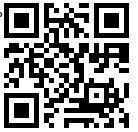 Для учителей информатикиНа сайте moodle.imc.tomsk.ru в разделе "Мероприятия для обучающихся" работает страница тьюториала «ПРО100_ГИА: ИНФОРМАТИКА».   Краткий обзор заданий и их решения. Ведущий - Селезнев Олег Олегович, преподаватель учебного центра ТРИОВидео- часть1, часть2: http://moodle.imc.tomsk.ru/course/view.php?id=57  или  QR-КОДуДо 30.12.2020moodle.imc.tomsk.ruДля учителей физики, астрономии1.На сайте moodle.imc.tomsk.ru в разделе «Мероприятия для обучающихся» работает страница  тьюториала «ПРО100_ГИА ФИЗИКА». Распоряжение ДО от 27.07.2020г №532р. “Технологии подготовки к ОГЭ по физике» (задания № 24, 25)”. Ссылка для подключения: http://moodle.imc.tomsk.ru/course/view.php?id=74Явка обязательна учителям из ОУ: лицей № 8, 7, 51 гимназия № 2, 26, 56, школа «Перспектива», СОШ № 2, 3, 4, 5, 11, 12, 14, 15, 16, 28, 30, 31, 32, 33, 34, 36, 41, 42, 44, 47, 53,54, 64, 65, ООШ № 27, 38, 66, школа-интернат № 1.Приглашаем учеников 9 классов!!! И всех желающих. Для учителей физики, астрономии1.На сайте moodle.imc.tomsk.ru в разделе «Мероприятия для обучающихся» работает страница  тьюториала «ПРО100_ГИА ФИЗИКА». Распоряжение ДО от 27.07.2020г №532р. “Технологии подготовки к ОГЭ по физике» (задания № 24, 25)”. Ссылка для подключения: http://moodle.imc.tomsk.ru/course/view.php?id=74Явка обязательна учителям из ОУ: лицей № 8, 7, 51 гимназия № 2, 26, 56, школа «Перспектива», СОШ № 2, 3, 4, 5, 11, 12, 14, 15, 16, 28, 30, 31, 32, 33, 34, 36, 41, 42, 44, 47, 53,54, 64, 65, ООШ № 27, 38, 66, школа-интернат № 1.Приглашаем учеников 9 классов!!! И всех желающих. декабрьофлайнhttp://moodle.imc.tomsk.ru/course/view.php?id=742. Уважаемые коллеги! На платформе MOODLE по ссылке http://moodle.imc.tomsk.ru/course/view.php?id=63 можно посмотреть вебинар по теме "Результаты ВПР по физике, как основа выявления предметных и методических дефицитов учителей физики"Обязательно!!!! Лицей № 1, 8, 7, 51 гимназия № 2, 18, 26, 29, 55, 56, школа «Перспектива», СОШ № 2, 3, 4, 5, 11, 12, 14, 15, 16, 19, 23, 25, 28, 30, 31, 32, 33, 34, 36,37, 40, 41, 42, 43, 44, 47, 53, 54, 58, 64, 65, ООШ № 27, 38, 66, школа-интернат № 1.Смотреть семинар можно в любое для вас время. 2. Уважаемые коллеги! На платформе MOODLE по ссылке http://moodle.imc.tomsk.ru/course/view.php?id=63 можно посмотреть вебинар по теме "Результаты ВПР по физике, как основа выявления предметных и методических дефицитов учителей физики"Обязательно!!!! Лицей № 1, 8, 7, 51 гимназия № 2, 18, 26, 29, 55, 56, школа «Перспектива», СОШ № 2, 3, 4, 5, 11, 12, 14, 15, 16, 19, 23, 25, 28, 30, 31, 32, 33, 34, 36,37, 40, 41, 42, 43, 44, 47, 53, 54, 58, 64, 65, ООШ № 27, 38, 66, школа-интернат № 1.Смотреть семинар можно в любое для вас время. декабрьофлайн http://moodle.imc.tomsk.ru/course/view.php?id=633. Уважаемые учителя физики. Приглашаем Вас на офлайн семинар “Использование ВПР на уроках физики” (задания №9,10), семинар проводит учитель физики МАОУ СОШ № 4 Бычкова Анастасия Сергеевна.Мероприятие направлено на формирование УУД “Анализировать результаты исследований, решать задачи на закон Архимеда”, которые с низкими результатами решаемости после анализа результатов выполнения ВПР общеобразовательными учреждениями г. Томска.Ссылка для подключения:http://moodle.imc.tomsk.ru/course/view.php?id=63 Обязательно!!!! Лицей № 1, 8, 7, 51 гимназия № 2, 18, 26, 29, 55, 56, школа «Перспектива», СОШ № 2, 3, 4, 5, 11, 12, 14, 15, 16, 19, 23, 25, 28, 30, 31, 32, 33, 34, 36,37, 40, 41, 42, 43, 44, 47, 53, 54, 58, 64, 65, ООШ № 27, 38, 66, школа-интернат № 1.Смотреть семинар можно в любое для вас время.  3. Уважаемые учителя физики. Приглашаем Вас на офлайн семинар “Использование ВПР на уроках физики” (задания №9,10), семинар проводит учитель физики МАОУ СОШ № 4 Бычкова Анастасия Сергеевна.Мероприятие направлено на формирование УУД “Анализировать результаты исследований, решать задачи на закон Архимеда”, которые с низкими результатами решаемости после анализа результатов выполнения ВПР общеобразовательными учреждениями г. Томска.Ссылка для подключения:http://moodle.imc.tomsk.ru/course/view.php?id=63 Обязательно!!!! Лицей № 1, 8, 7, 51 гимназия № 2, 18, 26, 29, 55, 56, школа «Перспектива», СОШ № 2, 3, 4, 5, 11, 12, 14, 15, 16, 19, 23, 25, 28, 30, 31, 32, 33, 34, 36,37, 40, 41, 42, 43, 44, 47, 53, 54, 58, 64, 65, ООШ № 27, 38, 66, школа-интернат № 1.Смотреть семинар можно в любое для вас время.  декабрьофлайнhttp://moodle.imc.tomsk.ru/course/view.php?id=634. Уважаемые коллеги! В рамках устранения профессиональных дефицитов педагогов, проходят еженедельные консультации по подготовке обучающихся к ОГЭ. Консультации проводит эксперт ПК учитель физики МАОУ СОШ № 19 Козина Елена Сергеевна Получить консультацию можно с 17-00ч до 19-00ч ежедневно по WhatsApp (тел. 8-909-542-04-60), электронной почтой: kozochka66@mail.ru Для устранения профессиональных дефицитов педагогов, проходят еженедельные консультации по подготовке обучающихся к ЕГЭ. Консультации проводит эксперт ПК учитель физики МАОУ СОШ № 37 Кукина Елена Леонидовна Получить консультацию можно с 17-00ч до 19-00ч ежедневно по WhatsApp (8-961-890-30-36),электронной почтой: kukina1411@mail.ru 4. Уважаемые коллеги! В рамках устранения профессиональных дефицитов педагогов, проходят еженедельные консультации по подготовке обучающихся к ОГЭ. Консультации проводит эксперт ПК учитель физики МАОУ СОШ № 19 Козина Елена Сергеевна Получить консультацию можно с 17-00ч до 19-00ч ежедневно по WhatsApp (тел. 8-909-542-04-60), электронной почтой: kozochka66@mail.ru Для устранения профессиональных дефицитов педагогов, проходят еженедельные консультации по подготовке обучающихся к ЕГЭ. Консультации проводит эксперт ПК учитель физики МАОУ СОШ № 37 Кукина Елена Леонидовна Получить консультацию можно с 17-00ч до 19-00ч ежедневно по WhatsApp (8-961-890-30-36),электронной почтой: kukina1411@mail.ru декабрь5. Приглашаем принять участие в творческом конкурсе компьютерных презентаций и рисунков "Планетоходы – исследователи иных планет", в рамках открытого городского конкурсного проекта «Космическая одиссея» обучающиеся 5-11 классов образовательных учреждений всех типов г. Томска;Конкурс проводится в заочной форме по следующим номинациям:1. Номинация рисунков «Исследователи далёких планет».Рисунки могут быть выполнены на любом материале и в любой технике.Работы принимаются по адресу: г. Томск, просп. Ленина, 82А, стр. 1, Томский Планетарий 2. Номинация «Презентация»Творческая работа в номинации «Презентация» представляет собой презентацию в формате Microsoft Power Point (не более 20 слайдов).Работы оформляются в электронном виде и отправляются на электронную почту в оргкомитет  (vsoh8@mail.ru), (tomplan@mail.ru). 5. Приглашаем принять участие в творческом конкурсе компьютерных презентаций и рисунков "Планетоходы – исследователи иных планет", в рамках открытого городского конкурсного проекта «Космическая одиссея» обучающиеся 5-11 классов образовательных учреждений всех типов г. Томска;Конкурс проводится в заочной форме по следующим номинациям:1. Номинация рисунков «Исследователи далёких планет».Рисунки могут быть выполнены на любом материале и в любой технике.Работы принимаются по адресу: г. Томск, просп. Ленина, 82А, стр. 1, Томский Планетарий 2. Номинация «Презентация»Творческая работа в номинации «Презентация» представляет собой презентацию в формате Microsoft Power Point (не более 20 слайдов).Работы оформляются в электронном виде и отправляются на электронную почту в оргкомитет  (vsoh8@mail.ru), (tomplan@mail.ru). с 30.11.20г  по 28.12.20г6. Дистанционная онлайн - игра «Город мастеров». К участию приглашаются молодые педагоги общеобразовательных учреждений.  Состав команды не более 3 человек. Заявки на участие принимаются до 23 декабря 2020 года через Google-форму. Ссылка для регистрации   https://docs.google.com/forms/d/1t7ox5-wBt0hBlNYUrIMZHlEkQkHBWOZqVkdlQqYfwts/edit#responses.Ссылка на подключение:  https://us04web.zoom.us/j/9562083971?pwd=gvZDDLvdYw55WTJAgim7bqsfJ-2xkgИдентификатор конференции: 956 208 3971Код доступа: 9gizVwКоординаторы: Буркова Татьяна Дмитриевна, методист по физике МАУ ИМЦ, учитель физики МАОУ Заозерной СОШ № 16 г. Томска, учитель английского языка Грязнова Галина Геннадьевна МАОУ Заозерная СОШ №16 г. Томска. тел. 8-952-807-63-61. 6. Дистанционная онлайн - игра «Город мастеров». К участию приглашаются молодые педагоги общеобразовательных учреждений.  Состав команды не более 3 человек. Заявки на участие принимаются до 23 декабря 2020 года через Google-форму. Ссылка для регистрации   https://docs.google.com/forms/d/1t7ox5-wBt0hBlNYUrIMZHlEkQkHBWOZqVkdlQqYfwts/edit#responses.Ссылка на подключение:  https://us04web.zoom.us/j/9562083971?pwd=gvZDDLvdYw55WTJAgim7bqsfJ-2xkgИдентификатор конференции: 956 208 3971Код доступа: 9gizVwКоординаторы: Буркова Татьяна Дмитриевна, методист по физике МАУ ИМЦ, учитель физики МАОУ Заозерной СОШ № 16 г. Томска, учитель английского языка Грязнова Галина Геннадьевна МАОУ Заозерная СОШ №16 г. Томска. тел. 8-952-807-63-61.  25.12.20гв 16-00чzoomСсылка для регистрации  https://urlid.ru/c9yiДля преподавателей-организаторов и учителей ОБЖ1. Приглашаем принять участие в off-line семинаре по теме: «Обучение детей с ОВЗ (формы организации учебной деятельности)». Бланк Владимир Сергеевич, преподаватель-организатор ОБЖ МАОУ лицея №8 им. Н.Н. Рукавишникова. Для участия в мероприятии необходимо пройти по ссылке http://moodle.imc.tomsk.ru/course/view.php?id=78 2. Приглашаем ознакомиться с материалами по итогу проведения круглого стола по теме "Интерактивные методики преподавания ОБЖ в рамках реализации Концепции учебного предмета ОБЖ".Для участия в мероприятии необходимо пройти по ссылке http://moodle.imc.tomsk.ru/course/view.php?id=78 Для преподавателей-организаторов и учителей ОБЖ1. Приглашаем принять участие в off-line семинаре по теме: «Обучение детей с ОВЗ (формы организации учебной деятельности)». Бланк Владимир Сергеевич, преподаватель-организатор ОБЖ МАОУ лицея №8 им. Н.Н. Рукавишникова. Для участия в мероприятии необходимо пройти по ссылке http://moodle.imc.tomsk.ru/course/view.php?id=78 2. Приглашаем ознакомиться с материалами по итогу проведения круглого стола по теме "Интерактивные методики преподавания ОБЖ в рамках реализации Концепции учебного предмета ОБЖ".Для участия в мероприятии необходимо пройти по ссылке http://moodle.imc.tomsk.ru/course/view.php?id=78 с 25.12. 2020с 25.12.2020Муниципальная сеть по работе с одаренными детьмиМуниципальная сеть по работе с одаренными детьмиМуниципальная сеть по работе с одаренными детьмиМуниципальная сеть по работе с одаренными детьмиМуниципальная сеть по работе с одаренными детьмиОткрытый Форум проектов с международным участием.Координатор: Макарова Елена Евгеньевна, e-mail: evaforum2012@gmail.com, тел. 8-909-547-39-02 (звонить с 20-22ч) Открытый Форум проектов с международным участием.Координатор: Макарова Елена Евгеньевна, e-mail: evaforum2012@gmail.com, тел. 8-909-547-39-02 (звонить с 20-22ч) 30.10.2020 - 24.04.2021 МБОУ СОШ № 68II дистанционный КВИЗ «Клуб интеллектуальных игр «Мудрая Сова», направленный на развитие иноязычной (английский язык) коммуникативной компетентности, для обучающихся 5-6 классов.Заявки на участие принимаются до 22 декабря 2020 года включительно на электронный адрес: prokmaria2017@gmail.com , с пометкой КВИЗ «Клуб интеллектуальных игр «Мудрая Сова»II дистанционный КВИЗ «Клуб интеллектуальных игр «Мудрая Сова», направленный на развитие иноязычной (английский язык) коммуникативной компетентности, для обучающихся 5-6 классов.Заявки на участие принимаются до 22 декабря 2020 года включительно на электронный адрес: prokmaria2017@gmail.com , с пометкой КВИЗ «Клуб интеллектуальных игр «Мудрая Сова»24.12.202013.00-14.00МАОУ СОШ № 5 им. А.К. Ерохина Муниципальный математический конкурс «В лабиринтах геометрии» для обучающихся 7-х классов. От одного ОУ одна команда в составе 5 человек.I этап (заочный): с 01.12.2020 по 17.12.2020 – презентация по теме: «Треугольники в архитектуре» (не более 10 слайдов).II этап (онлайн): 19.12.2020 – выполнение заданий в онлайн-режиме. 18.12.2020 на электронную почту, указанною в заявке, будет отправлена ссылка на задания. III этап (заочный): с 19.12.2020 по 27.12.2020 – подведение итогов, награждение победителей.Заявки на участие принимаются до 15.12.2020, по электронной почте e-mail: poleshchuk.2010@mail.ru. Координатор: Наталья Михайловна Полещук, 8-960-974-89-09Муниципальный математический конкурс «В лабиринтах геометрии» для обучающихся 7-х классов. От одного ОУ одна команда в составе 5 человек.I этап (заочный): с 01.12.2020 по 17.12.2020 – презентация по теме: «Треугольники в архитектуре» (не более 10 слайдов).II этап (онлайн): 19.12.2020 – выполнение заданий в онлайн-режиме. 18.12.2020 на электронную почту, указанною в заявке, будет отправлена ссылка на задания. III этап (заочный): с 19.12.2020 по 27.12.2020 – подведение итогов, награждение победителей.Заявки на участие принимаются до 15.12.2020, по электронной почте e-mail: poleshchuk.2010@mail.ru. Координатор: Наталья Михайловна Полещук, 8-960-974-89-0901.12-27.12.2020	МАОУ ООШ № 27 им. Г. Н. ВорошиловаВторое заседание клуба «Книжная мозаика» для младших школьников.Тема: «Квиз. Зимние сказки». К участию приглашаются обучающиеся 1-4-х классов (не более 5 человек от ОУ в каждой параллели).Подробная информация в Положении на сайте гимназии https://gim13.tomsk.ru Заявки на участие от образовательных организаций принимаются до 05.12.2020 года на e-mail: zhzhzh17@mail.ru Второе заседание клуба «Книжная мозаика» для младших школьников.Тема: «Квиз. Зимние сказки». К участию приглашаются обучающиеся 1-4-х классов (не более 5 человек от ОУ в каждой параллели).Подробная информация в Положении на сайте гимназии https://gim13.tomsk.ru Заявки на участие от образовательных организаций принимаются до 05.12.2020 года на e-mail: zhzhzh17@mail.ru 26.12.2020МАОУ гимназия № 13Заочный конкурс «Рождественская открытка-поздравление в графическом дизайне» для обучающихся 3-11 классов. Прием заявок и конкурсных работ осуществляется c 10 по 20 декабря 2020 на электронную почту: sushkova_el@mail.ru. Координатор: Сушкова Екатерина Леонидовна, тел.: +7-913-860-40-68Заочный конкурс «Рождественская открытка-поздравление в графическом дизайне» для обучающихся 3-11 классов. Прием заявок и конкурсных работ осуществляется c 10 по 20 декабря 2020 на электронную почту: sushkova_el@mail.ru. Координатор: Сушкова Екатерина Леонидовна, тел.: +7-913-860-40-6810-21.12.2020МАОУ гимназия № 26 24.12.2020 II дистанционный КВИЗ «Клуб интеллектуальных игр «Мудрая Сова» (английский язык) для обучающихся 5-6 классов. Заявки принимаются до 22.12.2020 на электронный адрес организатора: prokmaria2017@gmail.com.  24.12.2020 II дистанционный КВИЗ «Клуб интеллектуальных игр «Мудрая Сова» (английский язык) для обучающихся 5-6 классов. Заявки принимаются до 22.12.2020 на электронный адрес организатора: prokmaria2017@gmail.com. 24.12.2020МАОУ СОШ № 5 им. А.К. Ерохина  II заседание клуба «Книжная мозаика». К участию приглашаются обучающиеся 1-4 классов (не более 5 человек от ОУ в каждой параллели). Тема второго заседания: «Квиз. Зимние сказки». Заявки принимаются по e-mail: zhzhzh17@mail.ru.  Координатор: Камаева Жанна Анатольевна. II заседание клуба «Книжная мозаика». К участию приглашаются обучающиеся 1-4 классов (не более 5 человек от ОУ в каждой параллели). Тема второго заседания: «Квиз. Зимние сказки». Заявки принимаются по e-mail: zhzhzh17@mail.ru.  Координатор: Камаева Жанна Анатольевна.26.12.2020 МАОУ гимназия № 13Конкурс эссе «Нравственные ценности и будущее человечества» для обучающихся 9-11 классов. Ссылка на анкету-заявку:  https://docs.google.com/forms/d/e/1FAIpQLSeitZ0LSdLd_Qz95SWIrvfHHunCD7VtIJNZP7cNuz7J1zVV-A/viewform. Конкурсные работы (сканы рукописных эссе) направлять на электронную почту vgfilatova@gmail.com. Конкурс эссе «Нравственные ценности и будущее человечества» для обучающихся 9-11 классов. Ссылка на анкету-заявку:  https://docs.google.com/forms/d/e/1FAIpQLSeitZ0LSdLd_Qz95SWIrvfHHunCD7VtIJNZP7cNuz7J1zVV-A/viewform. Конкурсные работы (сканы рукописных эссе) направлять на электронную почту vgfilatova@gmail.com. 05.12.2020 по 20.01.2021МАОУ гимназией №56